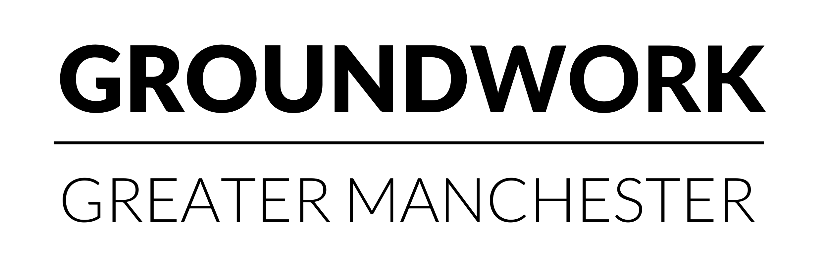 Equality Diversity Inclusion Monitoring FormGroundwork Greater Manchester is committed to encouraging equality of opportunity, diversity and inclusion in the workplace and all areas of its activities. We aim to create an environment in which personal differences and the contributions of all individuals are recognised and valued, so that everyone feels respected and able to give of their best.Within our Equality, Diversity and Inclusion Policy we recognise that it is important to monitor the effectiveness of our recruitment and selection procedures to help us identify and address any barriers to workforce equality and diversity, and to ensure that no job applicant or employee receives less than favourable treatment on any grounds, or is disadvantaged by conditions and requirements which cannot be shown to be justifiable. We are therefore requesting that you complete this form and return it with your application. The form will be separated from your application on receipt and will not be provided to any member of the selection panel. All information supplied will remain confidential, be stored securely and accessible only to certain  staff within Central Services responsible for Human Resources.Completion of this form is voluntary and all questions are optional. You are not obliged to answer any of these questions but the more information you supply, the more effective our monitoring will be. Which age group are you?Which gender are you?Which of the following best describes your ethnic group?What is your sexual orientation? How would you describe your religion/belief?If yes, how would you categorise this?What is your marital /civil partnership status?This form will not automatically be included within your personnel file if you secure employment with Groundwork. However, if you are happy for this data to be stored on your personnel file and shared with the senior leadership team this will enable us to monitor effectiveness of our Equality, Diversity and Inclusion Policy in supporting you throughout your journey of employment within Groundwork.Weekly hoursFull-timePart-timeUnder 1645-5416-2455-6425-3465+35-44Prefer not to discloseFemaleMaleNon-binary/Gender fluidAgenderOther (please specify)Prefer not to discloseWas this the gender you were assigned at birth?YesNoPrefer not to discloseWhite:Mixed/Multiple Ethnic Groups:Mixed/Multiple Ethnic Groups:English/Welsh/Scottish/ Northern Irish/BritishWhite and Black CaribbeanEnglish/Welsh/Scottish/ Northern Irish/BritishWhite and Black AfricanIrishWhite and AsianGypsy or Irish TravellerAny other Mixed/Multiple ethnic background (please describe)Any other White background (please describe)Any other Mixed/Multiple ethnic background (please describe)Any other White background (please describe)Black/African/Caribbean/Black British:Black/African/Caribbean/Black British:Black/African/Caribbean/Black British:Asian/Asian British:Asian/Asian British:AfricanIndianCaribbeanPakistaniAny other Black/African/Caribbean background (please describe)BangladeshiAny other Black/African/Caribbean background (please describe)ChineseOther ethnic group:Other ethnic group:Any other Asian background (please describe)ArabAny other Asian background (please describe)Any other ethnic group (please describe)Any other ethnic group (please describe)Prefer not to discloseStraight/HeterosexualPansexualGay manAsexualLesbian / Gay womanPrefer not to discloseBisexualOther (please specify)AtheismJainismAgnosticismJudaismBuddhismSikhismChristianity (all denominations)Prefer not to discloseHinduismOther (please specify)IslamDisabilityYesNoPrefer not to discloseDo you consider yourself to have a disability?HearingLearning, concentration or rememberingLong-term health conditionMental health conditionNeurological diverse conditionsPhysicalVisionOther (please specify)Caring ResponsibilitiesYesNoPrefer not to discloseDo you have any dependent children?Do you have caring responsibilities (other than for dependent children)?Military Service RecordYesNoPrefer not to discloseHave you ever served in the UK Armed Forces?Criminal ConvictionsYesNoPrefer not to discloseHave you ever been convicted of a criminal offence (other than a spent conviction under the Rehabilitation of Offenders Act 1974)CohabitingDivorced or civil partnership dissolvedIn a civil partnershipMarriedSeparated (but still legally married or in a civil partnership)Single (never married or never in a civil partnership)Widowed or a surviving partner from a civil partnershipPrefer not to sayYesNoAre you happy for your data to be shared as described above?